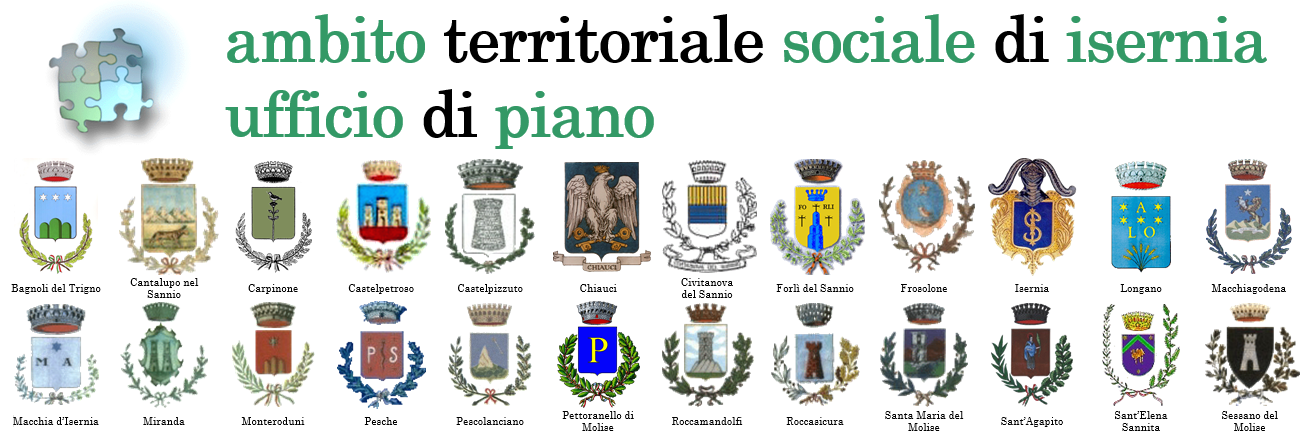 (Allegato 2 - Domanda di Accreditamento)SPETT.LE ATS DI ISERNIAPER IL TRAMITEDEL COMUNE DI ISERNIA__l__ sottoscritt__ ____________________________ nat__ a ____________________________ (_____), il ____/____/_______, residente in __________________________________________ (_____), via ________________________________________________________ n. _________, in qualità di Legale Rappresentante della ditta (ovvero della ditta mandataria/capogruppo) denominata ____________________________________________________________________ con sede in ______________________________(_____), via ____________________________, n. _________, c.f./partita IVA ____________________________________________ Recapito telefonico ______________________, PEC: __________________________________________ avente sede operativa (da indicare solo se diversa dalla sede legale) in ___________________________________(_____), via ________________________________, n. _________, iscritta c/o Camera di Commercio di ____________________ iscritta con il numero Repertorio Economico Amministrativo ____________________________ il ___/___/______ MANIFESTAl’interesse dell’operatore economico a partecipare alla procedura per la COSTITUZIONE DELL’ELENCO DEI FORNITORI ACCREDITATI PER L’EROGAZIONE DEL SERVIZIO DI ASSISTENZA DOMICILIARE (SAD) A FAVORE DI SOGGETTI FRAGILI RESIDENTI NEI COMUNI DELL’AMBITO TERRITORIALE SOCIALE DI ISERNIA MEDIANTE VOUCHER.A tal fine, assumendosene la piena responsabilità e consapevole delle sanzioni anche di natura penale per l’eventuale rilascio di dichiarazioni false o mendaci (art. 76 del DPR 445/2000), dichiara quanto segue:di essere in possesso di tutti i requisiti di cui agli artt. 10 e 11 del Regolamento Regionale n. 1 del 27.02.2015 e s.m.i., avente ad oggetto Regolamento di attuazione della Legge Regionale n. 13 del 06.05.2014 "Riordino del sistema regionale integrato degli interventi e servizi sociali";la non sussistenza di alcuno dei motivi di esclusione dalla procedura previsti dall’art. 80 del D.Lgs. 50/2016;l’assenza di cause di divieto, decadenza o di sospensione di cui all’art. 67 del D.lgs. 159/2011 (Codice delle leggi Antimafia);il rispetto delle condizioni di cui all’art. 53 comma 16-ter del D.lgs. 165/2001 e che non vi siano altri divieti a contrattare con la Pubblica Amministrazione;di aver preso visione e accettare, senza condizione o riserva alcuna, le prescrizioni contenute nell’Avviso di Accreditamento, nel Capitolato di Accreditamento, nonché tutti gli oneri di qualsiasi natura e specie da sostenersi per la realizzazione del servizio e tutte le circostanze generali e particolari che possano influire sullo svolgimento tecnico-economico del servizio medesimo, ritenendo dette condizioni tali da consentire l’offerta;di assumere, in caso di affidamento, tutti gli obblighi inerenti la tracciabilità dei flussi finanziari di cui all’art. 3 della l. n. 136/210 e ss.mm.ii.;di disporre di tutti i requisiti per la partecipazione alla presente procedura;di essere informat__ ai sensi e per gli effetti del d.lgs n. 196/2003 (codice della privacy) e del Regolamento UE n.2016/679, che i dati personali raccolti saranno trattati, anche con strumenti informatici, esclusivamente nell’ambito della presente procedura, di impegnarsi a dare immediata notizia all’Amministrazione di ogni eventuale variazione intervenuta nei dati suesposti e di acconsentire al trattamento dei dati personali trasmessi, nel rispetto della disciplina dettata dal suddetto decreto e dal Regolamento UE, come da “informativa sul trattamento dei dati personali”, da sottoscrivere ed allegare alla documentazione di gara.Luogo e data, _________________________ Firma del richiedente_________________________________Informativa sul trattamento dei dati personaliai sensi del D. Lgs. 196/2003 e del Regolamento UE n. 2016/679 Ai sensi del D. Lgs. 196/2003 (di seguito “Codice Privacy”) e del Regolamento UE n. 2016/679 (di seguito “GDPR 2016/679”), recante disposizioni a tutela delle persone e di altri soggetti rispetto al trattamento dei dati personali, desideriamo informarLa che i dati personali da Lei forniti formeranno oggetto di trattamento nel rispetto della normativa sopra richiamata e degli obblighi di riservatezza cui è tenuto il Comune di Isernia. Titolare del trattamento dei dati Il Titolare del trattamento è il Comune di Isernia in qualità di Ente capofila dell’Ambito Territoriale Sociale di Isernia (Comuni di Bagnoli del Trigno, Cantalupo, Carpinone, Castelpetroso, Castelpizzuto, Chiauci, Civitanova del Sannio, Forlì del Sannio, Frosolone, Longano, Macchia d’Isernia, Macchiagodena, Miranda, Monteroduni, Pesche, Pescolanciano, Pettoranello di Molise, Roccamandolfi, Roccasicura, Sant’Agapito, Sant’Elena Sannita, Santa Maria del Molise e Sessano del Molise) che potrà essere contattato ai seguenti riferimenti. Indirizzo: Piazza Marconi, 3 - 86170 Isernia (IS) - Telefono: 0865.4491 - PEC: comuneisernia@pec.it. Responsabile della protezione dei datiIl Responsabile della protezione dei dati è l’Ing. Aldo Lupi. Qualsiasi segnalazione potrà essere inviata al seguente indirizzo di posta elettronica: rpd@comune.isernia.it  Finalità del trattamento I dati personali da Lei forniti sono necessari per la corretta e completa formazione della graduatoria e alle verifiche dei requisiti, con l’osservanza delle disposizioni di legge e di regolamento in materia. Modalità di trattamento e conservazione Il trattamento sarà svolto in forma automatizzata e/o manuale, nel rispetto di quanto previsto dall’art. 32 del GDPR 2016/679 e dall’Allegato B del D.Lgs. 196/2003 (artt. 33-36 del Codice) in materia di misure di sicurezza, ad opera di soggetti appositamente incaricati e in ottemperanza a quanto previsto dagli art. 29 GDPR 2016/ 679. Le segnaliamo che, nel rispetto dei principi di liceità, limitazione delle finalità e minimizzazione dei dati, ai sensi dell’art. 5 GDPR 2016/679, previo il Suo consenso libero ed esplicito espresso in calce alla presente informativa, i Suoi dati personali saranno conservati per il periodo di tempo necessario al conseguimento delle finalità per le quali sono raccolti e trattati.  Ambito di comunicazione e diffusione Informiamo inoltre che i dati raccolti non saranno mai diffusi e non saranno oggetto di comunicazione senza Suo esplicito consenso, salvo le comunicazioni necessarie che possono comportare il trasferimento di dati ad enti pubblici, a consulenti o ad altri soggetti per l’adempimento degli obblighi di legge. Trasferimento dei dati personali I suoi dati non saranno trasferiti né in Stati membri dell’Unione Europea né in Paesi terzi non appartenenti all’Unione Europea. Categorie particolari di dati personali Ai sensi degli articoli 26 e 27 del D.Lgs. 196/2003 e degli articoli 9 e 10 del Regolamento UE n. 2016/679, Lei potrebbe conferire al titolare del trattamento, dati qualificabili come “categorie particolari di dati personali” e cioè quei dati che rivelano “l'origine razziale o etnica, le opinioni politiche, le convinzioni religiose o filosofiche, o l’appartenenza sindacale, nonché dati genetici, dati biometrici intesi a identificare in modo univoco una persona fisica, dati relativi alla salute o alla vita sessuale o all’orientamento sessuale della persona”. Tali categorie di dati potranno essere trattate solo previo Suo libero ed esplicito consenso, manifestato in forma scritta in calce alla presente informativa.Esistenza di un processo decisionale automatizzato, compresa la profilazione Il Comune di Isernia non adotta alcun processo decisionale automatizzato, compresa la profilazione, di cui all’articolo 22, paragrafi 1 e 4, del Regolamento UE n. 679/2016. Diritti dell’interessato In ogni momento, Lei potrà esercitare, ai sensi dell’art. 7 del D.Lgs. 196/2003 e degli articoli dal 15 al 22 del Regolamento UE n. 2016/679 i suoi diritti, in particolare con riferimento al diritto di accesso ai suoi dati personali, al diritto di ottenerne la rettifica o la limitazione, l’aggiornamento e la cancellazione, nonché con riferimento al diritto di portabilità dei dati e al diritto di opposizione al trattamento, salvo vi sia un motivo legittimo del Titolare del trattamento che prevalga sugli interessi dell’interessato, ovvero per l’accertamento, l’esercizio o la difesa di un diritto in sede giudiziaria. I diritti potranno essere esercitati rivolgendosi al Titolare o al Responsabile della Protezione dei Dati ai riferimenti sopra indicati. L’interessato ha il diritto di proporre reclamo all'Autorità di controllo competente nello Stato membro in cui risiede abitualmente o lavora o dello Stato in cui si e verificata la presunta violazione. I dati di contatto dell’autorità nazionale garante per la protezione dei dati personali sono disponibili all’indirizzo https://www.garanteprivacy.it/   In caso di trattamenti di dati effettuato dietro prestazione di consenso da parte dell’interessato, questi ha il diritto di revocare il consenso in qualsiasi momento senza pregiudicare la liceità del trattamento basata sul consenso prestato prima della revoca. __l__ sottoscritt__ dichiara di aver ricevuto e preso visione dell’informativa che precede ed esprime il consenso:al trattamento dei propri dati personali inclusi quelli considerati come categorie particolari di dati;alla comunicazione dei propri dati personali a enti pubblici e società di natura privata per le finalità indicate nell’informativa;al trattamento delle categorie particolari dei propri dati personali così come indicati nell’informativa che precede. Luogo e data, _________________________ Firma del richiedente_________________________________Oggetto: COSTITUZIONE DELL’ELENCO DEI FORNITORI ACCREDITATI PER L’EROGAZIONE DEL SERVIZIO DI ASSISTENZA DOMICILIARE (SAD) A FAVORE DI SOGGETTI FRAGILI RESIDENTI NEI COMUNI DELL’AMBITO TERRITORIALE SOCIALE DI ISERNIA MEDIANTE VOUCHER.A pena di esclusione deve allegarsi: copia del documento di identità del sottoscrittore in corso di validità;Sintetica relazione descrittiva dell’Ente fornitore con indicazione della sede e delle dotazioni strumentali a disposizione degli operatori che saranno impiegati, nonché eventuali proposte di servizi aggiuntivi con l’indicazione dei relativi costi;Carta dei servizi per l'orientamento dell'utenza e la relazione con il cittadino cliente;Dichiarazione circa il C.C.N.L. applicato, dei contratti integrativi vigenti e copia dell’eventuale Regolamento interno applicato ai propri addetti;Organigramma aziendale ed elenco dettagliato del personale del Soggetto Fornitore con la specificazione del titolo di studio e della qualifica aziendale nonché del numero di operatori per ciascuna qualifica, in relazione al servizio;Curricula del coordinatore e del supervisore destinato/i al servizio di Assistenza Domiciliare.A pena di esclusione le dichiarazioni di cui sopra e relativi allegati devono essere firmati dal richiedente.I dati personali acquisiti nell’ambito della gara saranno trattati ai sensi del D. Lgs. 196/2003 e del Regolamento UE n. 2016/679. A pena di esclusione:deve allegarsi copia del documento di identità del sottoscrittore in corso di validità;le dichiarazioni di cui sopra e relativi allegati devono essere firmati dal richiedente.I dati personali acquisiti nell’ambito della gara saranno trattati ai sensi del D. Lgs. 196/2003 e del Regolamento UE n. 2016/679. 